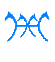 HERITAGE HILL EQUESTRIAN CENTERCHILDREN’S HORSEMANSHIP CAMP SUMMER 2023www.heritagehillstables.com  972-734-9800       214-250-3916 e- mail:   heritagehillec@yahoo.com HORSEMANSHIP CAMP WILL BE HELD AT HERITAGE HILL EQUESTRIAN CENTER DURING SUMMER 2023ADDRESS: 	HERITAGE HILL EQUESTRIAN CENTER   8882 CR 392 PRINCETON, TX 75407 PHONE: 	  972-734-9800      	CELL: 214-250-3916 LOCATION: HERITAGE HILL IS LOCATED ON COUNTY RD 392 (IN COLLIN COUNTY) Princeton: South on FM 982 (from 380) for 3.5 mi. Right on CR 392 for ½ mi Plano/Allen DIRECTIONS from Central Expwy (US 75) 	 	 	McKinney   Central Expwy East on Bethany Dr. (Exit 33) for 6.2 miles 	 	 	 	East on El Dorado Pkwy for 3 miles Left on Farm Road 3286   3.8 miles (across Lake Lavon) 	 	Right on Farm Road 546 	 7.5 miles Left on Farm Road 546 	   2.2 miles 	 	 	 	Left on County Rd.   392 	 1 mile Right on County Road 392      1-mile 	 	 	 	Heritage Hill on right hand side Heritage Hill on right hand side *********************************************************************************************************************** ALL ACTIVITIES ARE SUPERVISED	 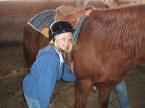 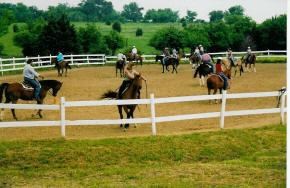 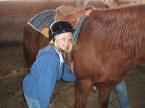 	HORSEBACK RIDING: includes riding instructions and riding for fun (trail, games). BARNWORK: Includes grooming, washing horses, instructions in safe barn behavior, correct handling of horses, and lessons in feeding and stall cleaning. INDOOR ACTIVITIES: Include instructions in horse and tack care. HORSE SHOW: Campers will end their week by competing in a fun show.  Ribbons for the Show and other activities will be awarded  Show time: Friday 3:30 to 5 PM (parents & friends are invited) EQUIPMENT: SEI CERTIFIED RIDING HELMETS WILL HAVE TO BE WORN (They are furnished by Heritage Hill or you may use your own)CLOTHING: Riding boots and long pants are recommended for riding.                     Tennis shoes are allowed. NO SANDALS NO CROCS LUNCH: Campers will bring sack lunches (refrigerators and microwave available). 	               	Wednesday: Hot dog cook out (no lunch needed)  *********************************************************************************************************************** SUMMER 2023    MAY 30TH  – August 4th          TIMES:  MON. THROUGH FRI. 8:30 AM - 5 PM  FEE:   $ 290.00 PER WEEK      	 ( $235.00 per week, for the 4 DAY  weeks starting May 30TH   and July 3RD  )Visa / Master Card / Discover acceptedDISCOUNT: 	10% discount for 2 or more children per week from the same family or 2 or more camps for one child (MAX. discount 10%) DEPOSIT:  	$ 30.00 (non-refundable) deposit per child per week will reserve your place HERITAGE HILL EQUESTRIAN CENTER CAMP REGISTRATION FORM SUMMER 2023www.heritagehillstables.com PHONE REGISTRATIONS ACCEPTED PLEASE RETURN ENCLOSED REGISTRATION FORM WITH YOUR PAYMENT  OR REGISTER BY PHONE OR E-MAIL:   heritagehillec@yahoo.com   REGISTRATION FORM: 2023PLEASE MARK THE WEEK(S) OF CAMP YOU CHOOSE:  				CAMP FEE: $290.00    (* $ 235.00 for the weeks starting 5/30  and 7/3 4days)FOR MORE INFORMATION CALL:  	972-734-9800   	214-250-3916  	 NAME:AGE:RETURNING:()yrsNEW:NAME:AGE:RETURNING:()yrsNEW:NAME:AGE:RETURNING:()yrsNEW:PARENT NAME:PARENT NAME:ADDRESS:ADDRESS:City:ZIP:HOME PH:HOME PH:CELL PH(S):CELL PH(S):CELL PH(S):E-mail:E-mail:I, , authorize Heritage Hill Equestrian Center to assign medical help for my child(ren) in case of accident or injury., authorize Heritage Hill Equestrian Center to assign medical help for my child(ren) in case of accident or injury., authorize Heritage Hill Equestrian Center to assign medical help for my child(ren) in case of accident or injury., authorize Heritage Hill Equestrian Center to assign medical help for my child(ren) in case of accident or injury., authorize Heritage Hill Equestrian Center to assign medical help for my child(ren) in case of accident or injury.(parent or guardian)(parent or guardian)(parent or guardian)(parent or guardian)(parent or guardian)(parent or guardian), authorize Heritage Hill Equestrian Center to assign medical help for my child(ren) in case of accident or injury., authorize Heritage Hill Equestrian Center to assign medical help for my child(ren) in case of accident or injury., authorize Heritage Hill Equestrian Center to assign medical help for my child(ren) in case of accident or injury., authorize Heritage Hill Equestrian Center to assign medical help for my child(ren) in case of accident or injury., authorize Heritage Hill Equestrian Center to assign medical help for my child(ren) in case of accident or injury.SUMMER CAMP 2023:  5/30 – 6/2* CAMP FULL 6/5 – 6/9  CAMP FULL6/12 - 6/16 	CAMP FULL6/19 - 6/23       CAMP FULL  6/26 – 6/30 CAMP FULL7/3– 7/5-7/7*CAMP FULL7/10 – 7/14     CAMP FULL  7/17 – 7/21 CAMP FULL7/24–7/287/31 – 8/4    CAMP FULLAMOUNT PAID: FULL: $AMOUNT PAID: FULL: $AMOUNT PAID: FULL: $or DEPOSIT $ 30.00 per child per week $or DEPOSIT $ 30.00 per child per week $or DEPOSIT $ 30.00 per child per week $Card Number:Exp. Date:CVC code:Zip Code: